Leoni maintains its position as the PSA Group’s core supplier for wiring systemsPSA awards follow-up orders for Peugeot and DS worth EUR 500 million – start of production is scheduled for late 2018Nuremberg, 23 June 2016 – Leoni, the leading European provider of cables and cable systems to the automotive sector and other industries, obtained two follow-up orders from the PSA Group with a total lifetime sales volume of EUR 500 million. Starting in October 2018, Leoni will equip a DS successor model as well as the future Peugeot 208 and 2008 with wiring systems.“The PSA Group and Leoni can look back on a long and very successful cooperation. Therefore, we are delighted to see this business relationship continue maintaining not only our position on the PSA best seller, the Peugeot 208, but also being the core supplier of the PSA Group’s future plant in Morocco”, emphasises Dr Frank Hiller, Member of the Management Board of Leoni AG in charge of the Wiring Systems Division.The recently awarded contracts comprise not only the product design and development but also include sequencing the deliveries and the responsibility for serial life through 2026. Dedicated for the European market, Leoni will manufacture different types of harnesses for the next generation models 208 and 2008 and a successor car of the DS brand in its plants in Eastern Europe and North Africa. The projects will positively affect Leoni’s market share within PSA in Europe.Since Leoni is a global supplier for the PSA Group, present among others in China, South America as well as in Russia, and the new 208 and 2008 model will be newly launched in two of these regions, the automotive supplier could realise synergies regarding development, tooling or technical savings. This order would create additional business volume. Innovative lightweight technologyWith its know-how in lightweight technology, Leoni supports its customers in reducing the vehicles’ weight. Aluminum cables for the low and mid power application is still under investigation for a possible implementation at SOP of the newly acquired projects. PSA Group’s objective is to strengthen its position as a leader for low CO2 emissions as well as a key player in clean mobility and other environmentally responsible technologies. (2,283 characters incl. blanks) Related illustration material can be downloaded next to this release at www.leoni.com/en/press/releases/details/leoni-maintains-its-position-as-the-psa-groups-core-supplier-for-wiring-systems/About the Leoni GroupLeoni is a global supplier of wires, optical fibers, cables and cable systems as well as related services for the automotive sector and further industries. Leoni develops and produces technically sophisticated products from single-core automotive cables through to complete wiring systems. Leoni’s product range also comprises wires and strands, standardised cables, special cables and cable system assemblies for various industrial markets. The group of companies, which is listed on the German MDAX, employs about 75,000 people in 32 countries and generated consolidated sales of EUR 4.5 billion in 2015.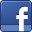 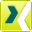 Contact person for economic pressSven SchmidtCorporate Public & Media RelationsLEONI AGPhone	+49 911 2023-467Fax	+49 911 2023-231E-mail	presse@leoni.com